АНКЕТА КАНДИДАТАРуководитель направления «Туризм»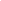 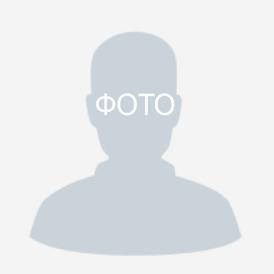 РАЗДЕЛ 1. Персональные сведенияРАЗДЕЛ 2. Образование и навыкиРАЗДЕЛ 3. Опыт работыРАЗДЕЛ 4. Дополнительные вопросыПОСТАВЬТЕ «ГАЛОЧКИ», ЕСЛИ СОГЛАСНЫ:*если ваша программа не вставляет галочку – напишите слово ДА в рамке☐ Подтверждаю, что смогу принять участие в отборах второго этапа 21 и 22 мая 2020 года☐ Подтверждаю, что могу обеспечить техническое подключение к платформам Skype, ZOOM с видео- и аудиосвязью и использованием собственного доступа в Интернет для участия во втором этапе конкурса☐ Я не возражаю против использования и проверки данных, указанных мной в анкетеПОЖАЛУЙСТА, НАПИШИТЕ ЭССЕ, ОТВЕЧАЮЩЕЕ НА ВОПРОСЫ НИЖЕ. Желательный объем текста для каждого вопроса: не более 0,5 страницы на каждый вопрос 12 кеглем. Как вы видите развитие выбранного направления в перспективе 5 лет? Предложите идеи двух-трех проектов, которые АРМ стоит реализовать в ближайшем будущем. Для каждого из них укажите:Причины/предпосылки для их реализацииЦелевую аудиторию проектаРесурсы, которые могут понадобиться для их реализацииЭффект, который будет получен после их реализацииПредложите свое решения для данной проблемы. Опишите какие действия, с привлечением каких ресурсов вы предпримите. Как это решит проблему?В городе Бытовск есть ручей. Краеведы утверждают, что его название – Красивый – было дано самим Князем Владимиром, который останавливался в этих краях по возвращению из Византии. Не будем спорить со знающими людьми, тем более, что и сейчас на ручей можно полюбоваться. Весной, когда тает лед, по ручью плывут льдинки, а из-за изгибов и поворотов они скапливаются, наползают друг на друга, образуя диковинные сооружения. Летом в ручей опускают свои ветви ивы; и, если кто поплывет по ручью на лодке, обязательно запутается. Осенью вдоль ручья вспыхивает пожар самых разных красок – от зелено-желтого до бурого. Ну а зимой, если расчистить снег, на ручье можно кататься на коньках или наблюдать за спящим лесом вокруг. Каждый бытовчанин знает, что ручей – это географическая ось города и, скорее всего, первопричина появления Бытовска именно в этом месте. Но, к сожалению, нельзя сказать, что местные жители ценят ручей по достоинству. И главная проблема тут – мусор. Зимой, снег, как правило, засыпает все брошенные отходы. А вот весной они оттаивают и по ручью начинают плыть бумажки, этикетки, пластиковые бутылки, какие-то тряпки, окурки – словом, куча мусора. Местные общественные организации пытались организовывать уборки берегов ручья, но безуспешно. Люди продолжали мусорить. Помогите местным экологам (а в итоге и жителям) сделать ручей чистым и пригодным для отдыха. И главное – помогите сделать этот эффект устойчивым.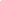 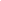 ВопросОтветФИОДата рожденияГражданствоАдрес проживанияДомашний/Мобильный телефонЭлектронная почтаСемейное положениеДети, возрастВопросОтветОбразование (название учебного заведения, специальность, год окончания)Дополнительное образование (курсы, семинары и т.д.)Знание иностранных языковКомпьютерные навыки, знание ПОУкажите 3 ваших деловых навыкаКакие у вас есть недостаткиЧему вы планируете научитьсяНаличие прав и личного автомобиляНазвание организацииГоды работыНазвание должностиОбязанностиПри необходимости добавьте строки в таблицуПри необходимости добавьте строки в таблицуПри необходимости добавьте строки в таблицуПри необходимости добавьте строки в таблицуВопросОтветБыл ли у вас опыт работы в руководящей должности, сколько человек было в подчиненииМожно ли связаться с вашим предыдущим работодателем для получения рекомендации, укажите его имя и номер телефонаВопросОтветЖелаемый уровень заработной платы Ваше отношение к возможным командировкамС какого времени готовы приступить к работе Откуда вы узнали о конкурсе